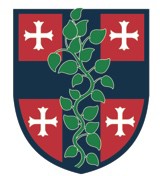 Episcopal Church of New HampshireLay Licensing Renewal FormFor three years beginning on the first Sunday of Advent 20	Check off License(s) to be renewed this year after each name.WL: Worship Leader EM: Eucharistic Minister EV: Eucharistic VisitorCongregation NameCongregation City/TownI affirm that the above information is correct and that I am the rector/vicar/priest-in-charge of the above congregation, AND I affirm that all proposed licenses meet the Diocese' s requirements and standards for lay ministry including Safe Church training for Eucharistic Visitors and Worship Leaders.Rector Signature	Date:Date approved by Vestry/Bishop's Committee:		Certified by Vestry/Bishop's Committee Clerk (signature):Bishop's Office use:For EVs and WLs, is Safe Church Training up to date? Approved by the Bishop? Yes	 Yes	Date 	 No	 NoFirst, Middle, Last Name:License: WL   EM EVFirst, Middle, Last Name:License: WL   EM EVFirst, Middle, Last Name:License: WL   EM EVFirst, Middle, Last Name:License: WL   EM EVFirst, Middle, Last Name:License: WL   EM EVFirst, Middle, Last Name:License: WL   EM EVFirst, Middle, Last Name:License: WL   EM EVFirst, Middle, Last Name:License:First, Middle, Last Name: WL   EMLicense: EV WL   EM EVFirst, Middle, Last Name:License:First, Middle, Last Name: WL   EMLicense: EVFirst, Middle, Last Name: WL   EMLicense: EVFirst, Middle, Last Name: WL   EMLicense: EVFirst, Middle, Last Name: WL   EMLicense: EV WL   EM EV